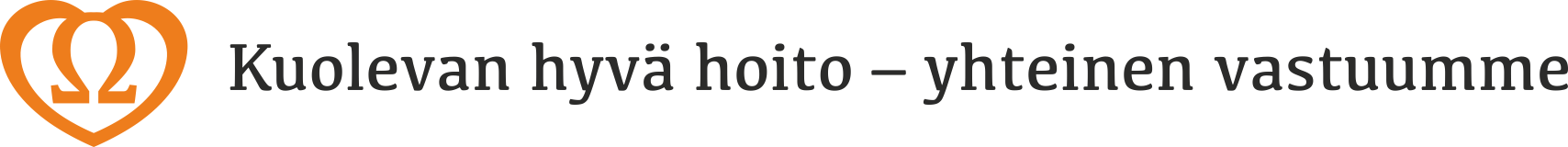 		Yhteisvastuu keräyksellä 2014 rahoitettu saattohoitohanke 2015-17 SAATTOHOIDON KEHITTÄMISEN ALOITUSSEMINAARIFinlandia talo  24.9.2015Aamupäivän puheenjohtaja kansliapäällikkö Päivi Sillanaukee (STM)	Iltapäivän puheenjohtaja ylilääkäri Juha Hänninen, Terhokoti10:00		Avaus   10:15-10:45		Kuolevan hyvä hoito – moraalinen vastuumme			Arkkiatri Risto Pelkonen10:45-11:30		Saattohoidon järjestäminen – mitä Sote saa aikaan ?			Pirkanmaan sairaanhoitopiirin johtaja Rauno Ihalainen11:30-12:15		Oireenmukaisen- ja saattohoidon järjestäminen			Professori Tiina Saarto12:15-13:15		Tauko (kahvi ja sämpylä)13:15-15:00		Mitä voi odottaa viimeisiltä viikoiltaan				toiminnanjohtaja Marianna Ohtonen, Kehitysvammaliitto				järjestöjohtaja Mervi Puolanne, Hengitysliitto				pääsihteeri Tuija Brax, Sydänliitto				pääsihteeri Sakari Karjalainen, Syöpäjärjestöt				toiminnanjohtaja Marja Tuomi, Omaishoitajat ja läheiset-liitto ry				toiminnanjohtaja Satu Helin, Vanhustyön keskusliitto				toiminnanjohtaja Eila Okkonen, Muistiliitto				toiminnanjohtaja Jaana Saarinen, Lihastautiliitto				toiminnanjohtaja Sari Högström, Munuais- ja maksaliitto15:00- 15:30		Tauko 15:30-16:00		Omaisen puheenvuoro			teatterineuvos Kalle Holmberg16:00-16:30		Oirehoito ja sen järjestäminen muilla kuin syöpäpotilailla			vt professori Juho Lehto16:30		Loppusanat			Ylilääkäri Juha HänninenTilaisuus on maksuton. Ennakkoilmoittautuminen linkin http://congress.utu.fi/saattohoito/lomake_finlandia.phpkautta.Tilaisuuteen mahtuu 1500 ensin ilmoittautunutta.